            The Phoenixx Phoundation Inc.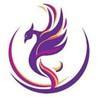 The Phoenixx Phoundation, Inc738 South Street # 63 Peekskill, NY 10562914-530-1322 tphoenixxphoundation@gmail.comSee our website at https://www.thephoenixxphoundation.orgGrant Application Name________________________________________________________________________First						 Last Address_______________________________________________________________________                      Street                                                 City                      State                         Zip CodeHome phone ( )___________Cell phone (___)_______________Email____________________ School ID #____________________Gender Identity: Male ____ Female_____ Non-binary____Nationality_______ Undergraduate Status: ________________________ GPA_____Who is the guardian who is or has recently been treated for cancer? ___________________Type of cancer being treated for or recently in past 12 months been treated for?Breast______ Colon______ Pancreatic______I am applying for a scholarship for financial assistance towards any of the following, Tuition, books, Meal plan or laundry.Biographical Personal Statement ____________________________________________________________________________________________________________________________________________________________________________________________________ ____________________________________________________________________________________________________________________________________________________________________________________________________________________________________________________________________________________________________________________________________________________________________________________________________________________________________________________________________________________________________________________________________________________________________________________________________________ __________________________________________________________________________________________________________________________________________________________________________________________________________________________________________________________________________________________________________________________________________________________________________________________________________________________________________________________________________________________________________ ________________________________________________________________________________________________________________________________________________________________________________________________________________________________________________________________________________________________________________________________________________________________________________________________________Scholarship essay. Please tell The Phoenixx Phoundation why you should receive this grant. __________________________________________________________________________________________________________________________________________________________ __________________________________________________________________________________________________________________________________________________________________________________________________________________________________________________________________________________________________________________________________________________________________________________________________________________________________________________________________________________________________________________________________________________________________________________________________________________________________________________________________________________________________________________________________________________________________________________________________________________________________________________________________________________________________________________________________________________________________________________________________________________________________________________________________________________________________________________________________________________________________________________________________________________________________________________________________________________________________________________________________________________________________________________________________________________________________________________________________________________________________________________________________________________________________________________________________________________________________________________________________________________________________________________________________________________________________________________I hereby certify that all the information in this grant application is accurate and complete to my best knowledge. I understand that all the information contained in this form will be treated confidentially and will be used for institutional purposes only.  Along with your application please submit the following.Your current transcript showing that you are a full-time student with a GPA of 3.0+ 2 Recommendation letters from Professors and 1 from your Academic AdvisorA signed document from a licensed doctor stating the patient's name and diagnosis.An essay about how the grant will help you in your college experience and your goals further beyond college.A face-to-face Q & A via zoomIf awarded The Phoenixx Phoundation Grant I agree and understand the following provisionsI will write an Impact Letter stating how The Phoenixx Phoundation Grant assisted toward my educational goals.I will attend the Grant Ceremony held in December at St. Thomas Aquinas College. NO EXCEPTIONS.I give The Phoenixx Phoundation Inc. permission to use my face and or name on our website or any other publications they see fit.If I do not follow all of these provisions that any grant money must returned to The Phoenixx Phoundation, and I will not be eligible to apply for the grant for 3 consecutive semesters. Printed Applicant Name __________________________________ Date ___________________
Applicant Signature. ____________________________________________________________